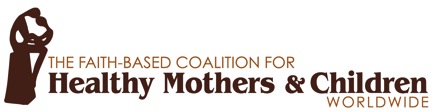 December 1, 2014Congressman Hal Rogers2406 Rayburn House Office BuildingWashington, DC 20515Senator Barbara Mikulski503 Hart Senate Office Building Washington, D.C., 20510Senator Patrick Leahy437 Russell Senate Office BuildingWashington, DC 20510Congresswoman Kay Granger1026 Longworth House Office BuildingWashington, DC 20515Congresswoman Nita Lowey2365 Rayburn House Office BuildingWashington, D.C. 20515Senator Richard Shelby304 Russell Senate Office BuildingWashington, DC 20510Senator Lindsey Graham290 Russell Senate Office BuildingWashington, DC 20510Dear Chairman Rogers, Ranking Member Lowey, Chairwoman Mikulski, Ranking Member Shelby, Chairwoman Granger, Chairman Leahy and Ranking Member Graham:We write to you on behalf of the Faith-Based Coalition for Healthy Mothers and Children Worldwide to thank you for your leadership in Congress in support of maternal and child health programs and to urge you to protect funding for these programs, including those that fund healthy timing and spacing of pregnancies, as you finalize the FY 2015 appropriations bills.Our coalition is comprised of advocates who are speaking out about the struggles that mothers and children in developing nations face every day. When women and girls lack access to the education and resources they need to create a healthy plan for becoming mothers, the result is tragic: 287,000 women in developing nations die from preventable complications during childbirth, and 6.6 million children die before their fifth birthday each year. We seek to galvanize faith-based leaders and their constituencies around the issues of maternal, newborn, and child health (MNCH) as well as healthy timing and spacing of pregnancies (HTSP) to improve maternal health and reduce child mortality.We recognize the difficult decisions you face as you finalize funding levels, and we respectfully request that you make the Maternal and Child Health and International Family Planning accounts a priority as you decide the final FY 2015 funding levels.  We have seen firsthand the life saving impacts that these programs achieve, and as people of faith we believe that we all have a duty to do what is within our power to help these women and their families to achieve their potential through improved health.Sincerely, Kenny Alphin			Artist (Big & Rich)					Nashville, TNSteve Berger			Sr. Pastor, Grace Chapel					Leipers Fork, TNAnnette Bourland			Sr. VP & Group Publisher, Zondervan 		              Grand Rapids, MIColleen Buroughs		Founder, Watering Malawi				Birmingham, ALTony Campolo, PhD		Author & Speaker, Eastern University			St. David’s, PAJennifer Cooke			Manager, Amy Grant					Nashville, TNChaz Corzine			Manager, The MWS Group				Franklin, TNJenny Eaton Dyer			ED, Hope Through Healing Hands				Nashville, TNGary L Edmonds			President/CEO, Food for the Hungry			Phoenix, AZBill Frist	, MD			Chairman, Hope Through Healing Hands			Nashville, TNGary Furr, PhD			Pastor, Vestavia Hills Baptist Church			Birmingham, ALMike Glenn			Sr. Pastor, Brentwood Baptist Church			Brentwood, TNAmy Grant			Artist							Nashville, TNGarrett Grigsby			ED, Christian Connections for International Health		Vienna, VATracie Hamilton			Philanthropist & Mother					Franklin, TNScott Hamilton			Olympic Gold Medalist & Philanthropist			Franklin, TNDan Haseltine			Artist, Jars of Clay					Franklin, TNLarry Hollon			General Secretary, United Methodist Communications	Nashville, TN Velvet Kelm			President, The {M}edia Collective				Franklin, TNCharlie Lowell			Artist, Jars of Clay					Nashville, TNRay Martin			Emeritus ED, Christian Connections for International Health	Sterling, VA	Joe McIlhaney, MD		Founder, Medical and Sexual Ethics			Plano, TXBrian McLaren			Author & Speaker					Marco Island, FLSantiago “Jimmy” Mellado	President, Compassion International		       Colorado Springs, COBill Mugford			Pastor, HIV&AIDS Initiative, Saddleback Church		Lake Forest, CAJames Nardella			Executive Director, Lwala Community Alliance		Nashville, TNJena Lee Nardella		Co-Founder, Blood:Water					Nashville, TNJennifer Nettles			Artist (Sugarland)					Nashville, TNLindsey Nobles			COO, If: Gathering					Austin, TXKimberly Williams Paisley	Actor & Philanthropist					Franklin, TNJ. Jeffrey Palmer			Executive Director, Baptist Global Response	 		Nashville, TNRev. Edwin Sanders II Sr.		Servant, 	 Metropolitan Interdenominational Church				Scott Sauls			Sr. Pastor, Christ Presbyterian Church			Nashville, TNDan Scott			Sr. Pastor, Christ Church Nashville				Nashville, TNRev. Sarah Shelton		Sr. Pastor, Baptist Church of the Covenant			Birmingham, ALLott Shudde			Manager, Third Day					Brentwood, TNAnita Smith			President, Childrens AIDS Fund				Washington, DCMichael W. Smith		Artist							Franklin, TNShepherd Smith			President, International Youth Development			Washington, DCDavid Stevens, MD, M.A.		CEO, Christian Medical and Dental Associations		Bristol, TNSteve Taylor			Recording Artist & Filmmaker				Nashville, TNYThird Day			Christian Band						Atlanta, GALarry Thompson			Pastor, First Baptist Church Fort Lauderdale		          Fort Lauderdale, FLSten Vermund, MD, PhD		Director, Vanderbilt Institute for Global Health		Nashville, TNJim Wallis			President and Founder, Sojourners				Washington, DCJohn Walter			President, African Leadership				Brentwood, TNStefanie Weiland			Executive Director, LifeNet International			Orlando, FL